HOMESCIENCETuesday, March 16, 2010Thursday, March 25, 2010Tuesday, January 24, 2012ABOUTCONTACTDownloadScience News Center Home© 2017 - SANWHOLE, All rights reserved.Proudly powered by Sanwhole© 2017 - SANWHOLE, All rights reserved.Proudly powered by Sanwhole© 2017 - SANWHOLE, All rights reserved.Proudly powered by Sanwhole© 2017 - SANWHOLE, All rights reserved.Proudly powered by Sanwhole© 2017 - SANWHOLE, All rights reserved.Proudly powered by Sanwhole© 2017 - SANWHOLE, All rights reserved.Proudly powered by Sanwhole© 2017 - SANWHOLE, All rights reserved.Proudly powered by Sanwhole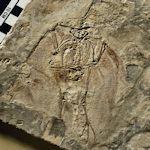 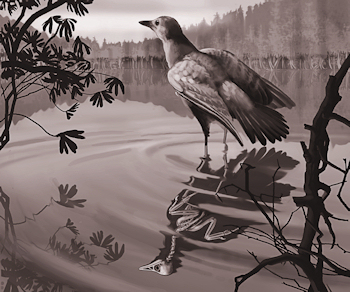 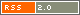 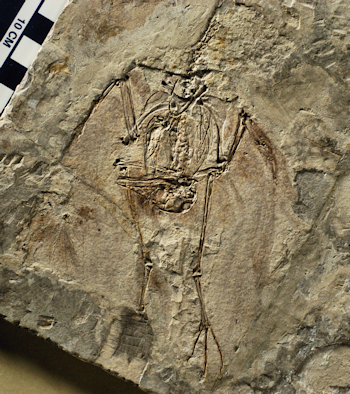 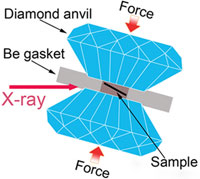 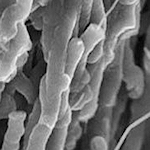 